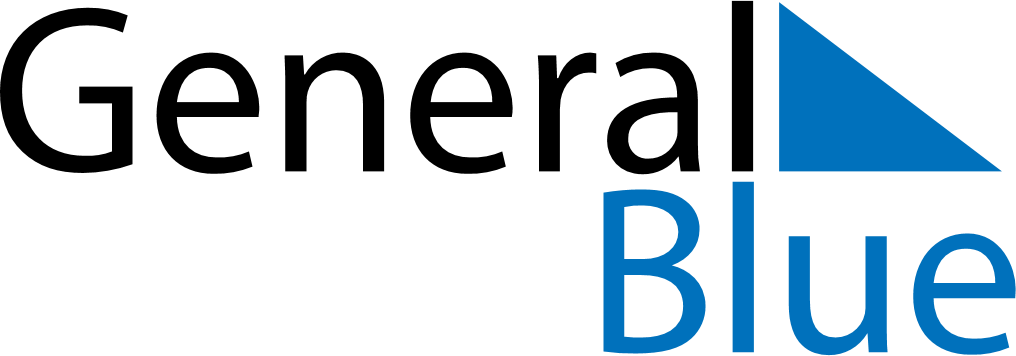 2021 - Q3Cuba2021 - Q3Cuba2021 - Q3Cuba2021 - Q3Cuba2021 - Q3Cuba2021 - Q3Cuba July 2021 July 2021 July 2021MondayTuesdayTuesdayWednesdayThursdayFridaySaturdaySunday123456678910111213131415161718192020212223242526272728293031 August 2021 August 2021 August 2021MondayTuesdayTuesdayWednesdayThursdayFridaySaturdaySunday12334567891010111213141516171718192021222324242526272829303131 September 2021 September 2021 September 2021MondayTuesdayTuesdayWednesdayThursdayFridaySaturdaySunday1234567789101112131414151617181920212122232425262728282930Jul 25: Day before the Commemoration of the Assault of the Moncada garrisonJul 26: Commemoration of the Assault of the Moncada garrisonJul 27: Day after the Commemoration of the Assault of the Moncada garrison